المملكة العربية السعودية 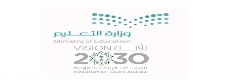 وزارة التعليم الإدارة العامة للتعليم ب.......ابتدائية .................. اختبار منتصف الفصل الدراسي الثالث  للعام 1444هـ لمادة لغتي الجميلة الصف الرابع الابتدائيالسؤال الأول :                     ( الفهم  القرائي  )  7 درجات نقرأ النص التالي  قراءة فهم ثم نجيب عن المطلوب محمد بن موسى الخوارزميّ عالم رياضيّات وفلك مسلم، ولد في عام 780م، وتوفي في عام 850م، وعمل في بيت الحكمة ببغداد في عهد الخليفة المأمون وله العديد من الإنجازات من أهمّها ترجمة العديد من المخطوطات والأبحاث العلمية والفلسفية، ونشر الأبحاث الأصلية. وكتابة العديد من المؤلفات في الرياضيات، من أهمّها كتاب المختصر في حساب الجبر والمقابلة الذي يطرح كيفية حلّ المعادلات الخطية والتربيعية.والمساهمة بشكلٍ كبير في تقدّم الرياضيات اوتُرجمت العديد من أعماله إلى اللاتينية، وأطلق عليها اسم الخوارزميات نسبةً له.
المطلوب:أين عمل الخوارزمي   ؟...........................................................................
نختار الإجابة الصحيحة فيما يلي :3- نختار الإجابة الصحيحة فيما يلي ( الأسلوب اللغوي )السؤال الثاني :                            أ / الظاهرة الإملائية  :5 درجات*ندخل الحرف المطلوب على الكلمات التالية ونكتبها بشكل صحيح *نختار الإجابة الصحيحة مما يلي  :ب /  الوظيفة النحوية 5 درجاتنختار الإجابة الصحيحة فيما يلي  :2-نكمل إعراب ما تحته خط في الجملة التالية  : يحترم التلميذ معلمه احتراما تابع السؤال الثالث : أ / الرسم الكتابي  :  3 درجات-نكتب بخط النسخ مع مراعاة القواعد التي تم دراستها  طلب العلم فريضةـــــــــــــــــــــــــــــــــــــــــــــــــــــــــــــــــــــــــــــــــــــــــــــــــــــــــــــــــــــــــــــــــــــــــــــــــــــــــــــــــــــــــــــــــــــــــــــــــــــــــــــــــــــــــــــــــــــــــــــــــــــــــــــــــــــــــــــــــــــــــــــــــــــــــــــــــــــــــــــــــــــــــــــانتهت الأسئلةمعلمة المادة : نورة الأحمريالمملكة العربية السعودية وزارة التعليم الإدارة العامة للتعليم ب.......ابتدائية .................. اختبار منتصف الفصل الدراسي الثالث  للعام 1444هـ لمادة لغتي الجميلة الصف الرابع الابتدائينموذج إجابةالسؤال الأول :                     ( الفهم  القرائي  )  7 درجات نقرأ النص التالي  قراءة فهم ثم نجيب عن المطلوب محمد بن موسى الخوارزميّ عالم رياضيّات وفلك مسلم، ولد في عام 780م، وتوفي في عام 850م، وعمل في بيت الحكمة ببغداد في عهد الخليفة المأمون وله العديد من الإنجازات من أهمّها ترجمة العديد من المخطوطات والأبحاث العلمية والفلسفية، ونشر الأبحاث الأصلية. وكتابة العديد من المؤلفات في الرياضيات، من أهمّها كتاب المختصر في حساب الجبر والمقابلة الذي يطرح كيفية حلّ المعادلات الخطية والتربيعية.والمساهمة بشكلٍ كبير في تقدّم الرياضيات اوتُرجمت العديد من أعماله إلى اللاتينية، وأطلق عليها اسم الخوارزميات نسبةً له.
المطلوب:أين عمل الخوارزمي   ؟          في بيت الحكمة ببغداد1نختار الإجابة الصحيحة فيما يلي :3- نختار الإجابة الصحيحة فيما يلي ( الأسلوب اللغوي )السؤال الثاني :                            أ / الظاهرة الإملائية  :5 درجات*ندخل الحرف المطلوب على الكلمات التالية ونكتبها بشكل صحيح *نختار الإجابة الصحيحة مما يلي  :نصف درجة لكل إجابة صحيحةب /  الوظيفة النحوية 5 درجاتنختار الإجابة الصحيحة فيما يلي  :2-نكمل إعراب ما تحته خط في الجملة التالية  : يحترم التلميذ معلمه احتراما تابع السؤال الثالث : أ / الرسم الكتابي  :  3 درجات-نكتب بخط النسخ مع مراعاة القواعد التي تم دراستها  ربع درجة لكل حرفطلب العلم فريضةـــــــــــــــــــــــــــــــــــــــــــــــــــــــــــــــــــــــــــــــــــــــــــــــــــــــــــــــــــــــــــــــــــــــــــــــــــــــــــــــــــــــــــــــــــــــــــــــــــــــــــــــــــــــــــــــــــــــــــــــــــــــــــــــــــــــــــــــــــــــــــــــــــــــــــــــــــــــــــــــــــــــــــــانتهت الأسئلةمعلمة المادة : نورة الأحمريبسم الله الرحمن الرحيماختبار منتصف الفصل الدراسي الثالث – (الدور الأول) – للعام الدراسي 1444هـنموذج أالسؤال الأول : فهم المقروء :      بَقِيّ بن مَخلد أحد أنجب علماء الإسلام في بلاد الأندلس، وصاحب التفسير الذي لم يؤلف في الإسلام مثله، والمسند الذي به صار محدث الأندلس، رحل ماشيا على قدميه في طلب العلم ولم يمتطي دابة من بلاد الأندلس (إسبانيا اليوم) فذهب إلى مكة ثم إلى بغداد لمقابلة الإمام أحمد بن حنبل يقول بقي: فلما دخلت بغداد بلغتني محنته وما حل به وأنه ممنوع من ملاقاة الناس فاغتممت غما شديدا.فذهب إلى بيته وطرق الباب وقال يا إمام، أنا رجل غريب بعيد عن بلدي وقد جئت إليك لأتعلم منك فقال له الإمام أحمد: أنا لا يسمح لي بملاقاة الناس والتحدث إليهم إني مسجون في بيتي.فقال له بقي بن مخلد: فإن أذنت لي أن آتي كل يوم في ثياب الفقراء فأقول عند بابك ما يقوله الفقراء فتخرج إلي فتحدثني حديثا واحدا،فوافق الإمام.  قام بقي بن مخلد برحلتين إلى مصر والشام والحجاز وبغداد طلبا للعلم امتدت الأولى أربع عشرة سنة والثانية عشرين عاما ولقد كان ارتحاله كله من الأندلس وعلى قدميه.وبعد طول سفر، عاد بقي بن مخلد إلى الأندلس ليفيد بعلمه وما جمعه، فألف "التفسير" و"المسند" الذي لا نظير لهما.السؤال الثاني :الوظيفة النحوية  السؤال الثالث : الأسلوب اللغوي  :    ** اختر الإجابة الصحيحة :                                   السؤال الرابع : الظاهرة الإملائية  :    ** اختر الإجابة الصحيحة :                                                                                 اكتب ما يملى عليك :......................................................................................................................................................................................................................................................................................................................................................................................................... السؤال الرابع  : الرسم الكتابي :      اكتب ما يلي بخط النسخ 
 انهض إلى العلم في جد بلا كسل    نهوض عبد إلى الخيرات يبتدر................................................................................................................................................................................................................................................................................................................................................................................................................................................................................................................................................................................................................................................................................................................................................................................................................................................................................................................................................................................................................................................................................................................................................................................................................................................................................................................................................................................   ـــــــــــــــــــــــــــــــــــــــــــــــــــــــــــــــــــــــــــــــــــــــــــــــــــــــــــــــــــــــــــــــــــــــــــــــــــــــــــــــــــــــــــــــــــــــــــــــــــــــــــــانتهت الأسئلةمــــع تمنياتي لكم بالـتــوفـيــق والـنـجـــاح 0إعداد : موقع منهجيhttps://www.mnhaji.comرابط قناة منهجي التليجرام https://t.me/mnhajicomبسم الله الرحمن الرحيماختبار منتصف الفصل الدراسي الثالث – (الدور الأول) – للعام الدراسي 1444هـنموذج بالسؤال الأول : فهم المقروء :   نعمان فتى صغير، يسكن بجواره رجل كبير السن، رأى نعمان جاره يوما فألقى عليه التحية بكل احترام، ولكنه وجد على وجهه نظرة ضيق، فسأله عن سبب ضيقه فأخبره: أنه يعاني أرق بسبب الصوت العالي، فنظر نعمان حوله، فإذا بعض الأطفال يلعبون بالكرة في إحدى الحدائق المجاورة وأصواتهم مرتفعة، ذهب نعمان إليهم وأخبرهم بذلك فاحترموا الأمر وذهبوا للعب بالأماكن المخصصة للعب بعيدا عن الأماكن السكنية.  إن كبار السن يحتاجون منا إلى الاحترام والتقدير فقد قال نبينا " ليس منا من لم يرحم صغيرنا يوقر كبيرنا .فالكبار لهم هيبة ولكلامهم قيمة؛ لأنهم ينقلون لنا تجارب الحياة والخبرة الطويلة في المجتمع. ومن الآداب التي ينبغي مراعاتها مع من هو أكبر سنا أن نقف عند دخولهم علينا احتراما لهم ونحرص على عدم التقدم أمامهم في أثناء المشي. ولا نجلس حتى يجلس من هو أكبر سنا، وإذا دخلوا علينا نتنازل عن مكاننا تقديرا لهم واحتراما.وينبغي على الصغير أن يبادر بإلقاء السلام على الكبير بكل أدب ووقار وعندما يتحدث معه يحسن الخطاب ويجب مناداته بأعذب كلام وألطف خطاب.السؤال الثاني :الوظيفة النحوية  السؤال الثالث : الأسلوب اللغوي  :    ** اختر الإجابة الصحيحة :                                   السؤال الرابع : الظاهرة الإملائية  :    ** اختر الإجابة الصحيحة :                                                                                 اكتب ما يملى عليك :......................................................................................................................................................................................................................................................................................................................................................................................................... السؤال الرابع  : الرسم الكتابي :      اكتب ما يلي بخط النسخ انهض إلى العلم في جد بلا كسل    نهوض عبد إلى الخيرات يبتدر..............................................................................................................................................................................................................................................................................................................................................................................................................................................................................................................................................................................................................................................................................................................................................................................................................................................................   ـــــــــــــــــــــــــــــــــــــــــــــــــــــــــــــــــــــــــــــــــــــــــــــــــــــــــــــــــــــــــــــــــــــــــــــــــــــــــــــــــــــــــــــــــــــــــــــــــــــــــــــانتهت الأسئلة.. من اعداد: موقع منهجيhttps://www.mnhaji.comرابط قناة منهجي التليجرام https://t.me/mnhajicomالاسم : ..............................................................-ولد الخوارزمي في عام 780م850م790م890م- من مؤلفات الخوارزمي كتاب الفلكالكيمياءالنحوالمختصر-جمع كلمة عالمعلماءعالمانعالمةمعلوم- معنى كلمة  المساهمة    التفردالمخالفةالمشاركة الابتعاد-لا تؤخر الصلاة عن وقتها نهيدعاءأمر- نظم وقتك بارك الله فيك أمر ونهيأمر ودعاءنهي ودعاءالكلمةالحرف المطلوبالكلمة مع الحرفالرياضةاللاماللغةالباءالشمسالكاف-عند دخول اللام على كلمة (اللعب ) تكتبلللعبللعبلالعب-أتم المسلم الوضوء .............فالصلاة فلصلاةفاالصلاة -من الكلمات التي حذف الألف من وسطها كتبلكنهاتف-ما أجمل .........الأزهار !هاذاهاذههذه-نوع الجمع في كلمة مخترعونجمع تكسير  جمع مؤنث سالمجمع مذكر سالم-جمع كلمة مسجد جمع تكسيرمساجدمسجدان      ساجد-من أنواع المعارف الاسم الموصول  مثلأنتهذا    الذيمحمد تلميذ نشيط ( كلمة محمد)اسم إشارةضميرعلم    الكلمةإعرابهااحترامامفعول .............منصوب وعلامة نصبه .............-ولد الخوارزمي في عام 780م1850م790م890م- من مؤلفات الخوارزمي كتاب الفلكالكيمياءالنحوالمختصر1-جمع كلمة عالمعلماء1عالمانعالمةمعلوم- معنى كلمة  المساهمة    التفردالمخالفةالمشاركة1 الابتعاد-لا تؤخر الصلاة عن وقتها نهي1دعاءأمر- نظم وقتك بارك الله فيك أمر ونهيأمر ودعاء1نهي ودعاءالكلمةالحرف المطلوبالكلمة مع الحرفالرياضةاللامللرياضة1اللغةالباءباللغة1الشمسالكافكالشمس1-عند دخول اللام على كلمة (اللعب ) تكتبلللعبللعبلالعب-أتم المسلم الوضوء .............فالصلاة فلصلاةفاالصلاة -من الكلمات التي حذف الألف من وسطها كتبلكنهاتف-ما أجمل .........الأزهار !هاذاهاذههذه-نوع الجمع في كلمة مخترعونجمع تكسير  جمع مؤنث سالمجمع مذكر سالم1-جمع كلمة مسجد جمع تكسيرمساجد1مسجدان      ساجد-من أنواع المعارف الاسم الموصول  مثلأنتهذا    الذي1محمد تلميذ نشيط ( كلمة محمد)اسم إشارةضميرعلم 1   الكلمةإعرابهااحترامامفعول مطلق 
منصوب وعلامة نصبه الفتحة 
المملكة العربية السعوديةوزارة التعليمإدارة التعليم .................مدرسة : ......................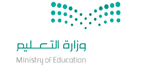 المادة : لغتي الصف : الرابع الابتدائيالزمن : ساعتان اسم الطالب : ........................................................................................................الصف: الرابع الابتدائي (  )سالمهارةالمهارةالدرجة الدرجة بالأرقامالدرجة بالأحرفالمصححالمراجعالمدقق1فهم المقروءفهم المقروء52الوظيفة النحويةالوظيفة النحوية53الأسلوب اللغويالأسلوب اللغوي24الظاهرة الإملائيةالظاهرة الإملائية55الرسم الكتابيالرسم الكتابي3المجموع النهائيالمجموع النهائي2020  51- بقي بن مخلد من علماء .... 1- بقي بن مخلد من علماء .... 1- بقي بن مخلد من علماء .... أ – العراق           ب- مصر            جـ - الأندلس     2- لماذا اغتم بقي بن مخلد عندما وصل إلى بغداد؟ 2- لماذا اغتم بقي بن مخلد عندما وصل إلى بغداد؟ 2- لماذا اغتم بقي بن مخلد عندما وصل إلى بغداد؟ أ – لأنه لم يجد الإمام أحمد             ب- لأنه وجد الإمام ممنوعا من ملاقاة الناس  جـ ـ لأن الإمام أحمد كان مسجونا          3- العلم الذي ألف فيه بقي بن مخلد:     3- العلم الذي ألف فيه بقي بن مخلد:     3- العلم الذي ألف فيه بقي بن مخلد:     أ – التفسير والفقه  ب- الحديث والقراءات       جـ - التفسير والحديث    4- ما الحيلة التي لجأ إليها بقي بن مخلد ليتلقى العلم من الإمام أحمد؟4- ما الحيلة التي لجأ إليها بقي بن مخلد ليتلقى العلم من الإمام أحمد؟4- ما الحيلة التي لجأ إليها بقي بن مخلد ليتلقى العلم من الإمام أحمد؟أ – كان يتسلق سور البيت  ب- كان يأتي في زي الفقراء     جـ ـ كان ينتظر خروجه من بيته      5 – معني كلمة " يمتطي"    ......  5 – معني كلمة " يمتطي"    ......  5 – معني كلمة " يمتطي"    ......  أ – يركب        ب - يمدجـ - يشتري                  51 – .......اسم يدل على ثلاثة وأكثر من الأسماء المؤنثة بزيادة "ألف وتاء" في آخره.1 – .......اسم يدل على ثلاثة وأكثر من الأسماء المؤنثة بزيادة "ألف وتاء" في آخره.1 – .......اسم يدل على ثلاثة وأكثر من الأسماء المؤنثة بزيادة "ألف وتاء" في آخره.أ- جمع مذكر سالم ب - جمع مؤنث سالم  جـ - جمع تكسير   2- يدخل الصائمون من باب الريان.        ما تحته خط جمع .....2- يدخل الصائمون من باب الريان.        ما تحته خط جمع .....2- يدخل الصائمون من باب الريان.        ما تحته خط جمع .....أ- مذكر سالم ب - مؤنث سالم  جـ - تكسير   3- الكلمة المختلفة من بين الكلمات:3- الكلمة المختلفة من بين الكلمات:3- الكلمة المختلفة من بين الكلمات:أ – بساتينب ـ فلسطين جـ ـ مساكين4- فكر الطالب في المسألة تفكيرا .              المفعول المطلق في الجملة :     4- فكر الطالب في المسألة تفكيرا .              المفعول المطلق في الجملة :     4- فكر الطالب في المسألة تفكيرا .              المفعول المطلق في الجملة :     أ- فكر ب – الطالب جـ- تفكيرا 5- رتل القارئ القرآن ترتيلا .  إعراب " ترتيلا " 5- رتل القارئ القرآن ترتيلا .  إعراب " ترتيلا " 5- رتل القارئ القرآن ترتيلا .  إعراب " ترتيلا "أ- مفعول به منصوب وعلامة نصبه الفتحةب – مفعول مطلق منصوب وعلامة نصبه الفتحةجـ- فاعل مرفوع وعلامة رفعه الضمة   21 – الدعاء المناسب للموقف التالي : لا تتأخر عن الصلاة يا أخي ......1 – الدعاء المناسب للموقف التالي : لا تتأخر عن الصلاة يا أخي ......1 – الدعاء المناسب للموقف التالي : لا تتأخر عن الصلاة يا أخي ......أ – جزاك الله خيرا ب- هداك الله جـ ـ أطال الله عمرك  2-  ساعدني يا أخي في حل هذا السؤال ......  2-  ساعدني يا أخي في حل هذا السؤال ......  2-  ساعدني يا أخي في حل هذا السؤال ......  أ – جزاك الله خيرا ب- هداك الله جـ ـ أطعمك الله من الجنة      51-  المؤمن للمومن كالجسد الواحد .                التأثير الذي أحدثه الحرف الزائد فيما تحته خط  1-  المؤمن للمومن كالجسد الواحد .                التأثير الذي أحدثه الحرف الزائد فيما تحته خط  1-  المؤمن للمومن كالجسد الواحد .                التأثير الذي أحدثه الحرف الزائد فيما تحته خط  أ – حذف همزة "ال" فقط ب- حذف "ال " بأكملها جـ ـ بقاء الكلمة كما هي دون حذف 2-  كتبت بالقلم .      المعنى الذي أفاده حرف الباء في كلمة " بالقلم" 2-  كتبت بالقلم .      المعنى الذي أفاده حرف الباء في كلمة " بالقلم" 2-  كتبت بالقلم .      المعنى الذي أفاده حرف الباء في كلمة " بالقلم" أ- الترتيبب - الاستعانةجـ - التشبيه3-  المجموعة التي كتبت بشكل صحيح: 3-  المجموعة التي كتبت بشكل صحيح: 3-  المجموعة التي كتبت بشكل صحيح: أ- لاكن - هؤلاء - الرحمانب - هاذا -أولائك  - هاؤلاءجـ - لكن - هذا - هؤلاء   3المملكة العربية السعوديةوزارة التعليمإدارة التعليم .................مدرسة : ......................المادة : لغتي الصف : الرابع الابتدائيالزمن : ساعتان اسم الطالب : ........................................................................................................الصف: الرابع الابتدائي (  )سالمهارةالمهارةالدرجة الدرجة بالأرقامالدرجة بالأحرفالمصححالمراجعالمدقق1فهم المقروءفهم المقروء52الصنف اللغويالصنف اللغوي33الوظيفة النحويةالوظيفة النحوية44الأسلوب اللغويالأسلوب اللغوي25الظاهرة الإملائيةالظاهرة الإملائية46الرسم الإملائيالرسم الإملائي2المجموع النهائيالمجموع النهائي2020  51 – كان الرجل الكبير في السن يعاني.... 1 – كان الرجل الكبير في السن يعاني.... 1 – كان الرجل الكبير في السن يعاني.... أ – ارقا  ب – ضيقا في التنفس    جـ - عدم احترام الأقارب  2- إذا كنتُ جالسا في تجمع، ودخل علي رجل كبير في السن .....   2- إذا كنتُ جالسا في تجمع، ودخل علي رجل كبير في السن .....   2- إذا كنتُ جالسا في تجمع، ودخل علي رجل كبير في السن .....   أ – أقف وأرحب به    ب-    أتنازل عن مكاني جـ - جميع ما سبق   3- الفكرة الرئيسة للقصة هي : 3- الفكرة الرئيسة للقصة هي : 3- الفكرة الرئيسة للقصة هي : أ – آداب الحديث    ب- احترام الكبير      جـ - معاونة المحتاج   4- دخلت أحد الأماكن مع مجموعة من كبار السن :  4- دخلت أحد الأماكن مع مجموعة من كبار السن :  4- دخلت أحد الأماكن مع مجموعة من كبار السن :  أ – أسبقهم لأجلس في مكان مميز    ب- أنتظر حتى يجلس الكبار أولا      جـ ـ أترك لهم المكان وأرجع     5-" ذهب نعمان إليهم وأخبرهم"  من صفات نعمان في هذا الموقف أنه    5-" ذهب نعمان إليهم وأخبرهم"  من صفات نعمان في هذا الموقف أنه    5-" ذهب نعمان إليهم وأخبرهم"  من صفات نعمان في هذا الموقف أنه    أ – عنيف    ب- مؤدب      جـ - مبادر      51- ......اسم يدل على ثلاثة وأكثر من الأسماء المذكرة بزيادة "واو ونون"  أو " ياء ونون" في آخره.1- ......اسم يدل على ثلاثة وأكثر من الأسماء المذكرة بزيادة "واو ونون"  أو " ياء ونون" في آخره.1- ......اسم يدل على ثلاثة وأكثر من الأسماء المذكرة بزيادة "واو ونون"  أو " ياء ونون" في آخره.أ- جمع مذكر سالم ب - جمع مؤنث سالم  جـ - جمع تكسير   2- يكرم المدير الطلاب المجتهدين.        ما تحته خط جمع .....2- يكرم المدير الطلاب المجتهدين.        ما تحته خط جمع .....2- يكرم المدير الطلاب المجتهدين.        ما تحته خط جمع .....أ- مذكر سالم ب - مؤنث سالم  جـ - تكسير   3- الكلمة المختلفة من بين الكلمات:3- الكلمة المختلفة من بين الكلمات:3- الكلمة المختلفة من بين الكلمات:أ – شياطينب ـ مهندسين جـ ـ معلمين4- يحترم الطفل الكبيرا....              أكمل بمفعول مطلق مناسب .      4- يحترم الطفل الكبيرا....              أكمل بمفعول مطلق مناسب .      4- يحترم الطفل الكبيرا....              أكمل بمفعول مطلق مناسب .      أ- احتراما ب – محترم جـ- حرمان 5- سرني النجاح سرورا     .  إعراب " سرورا " 5- سرني النجاح سرورا     .  إعراب " سرورا " 5- سرني النجاح سرورا     .  إعراب " سرورا "أ- مفعول به منصوب وعلامة نصبه الفتحةب – مفعول مطلق منصوب وعلامة نصبه الفتحةجـ- فاعل مرفوع وعلامة رفعه الضمة   21 – الدعاء المناسب للموقف التالي : شكرا لك يا أبي على هذه الرحلة  ......1 – الدعاء المناسب للموقف التالي : شكرا لك يا أبي على هذه الرحلة  ......1 – الدعاء المناسب للموقف التالي : شكرا لك يا أبي على هذه الرحلة  ......أ – جزاك الله خيرا ب- هداك الله جـ ـ أطال الله عمرك  2-  شكرا لك يا أمي على هذا الطعام اللذيذ ......  2-  شكرا لك يا أمي على هذا الطعام اللذيذ ......  2-  شكرا لك يا أمي على هذا الطعام اللذيذ ......  أ – جزاك الله خيرا ب- هداك الله جـ ـ أطعمك الله من الجنة      51 – للغة العربية حلاوة وجمال .                التأثير الذي أحدثه الحرف الزائد فيما تحته خط  1 – للغة العربية حلاوة وجمال .                التأثير الذي أحدثه الحرف الزائد فيما تحته خط  1 – للغة العربية حلاوة وجمال .                التأثير الذي أحدثه الحرف الزائد فيما تحته خط  أ – حذف همزة "ال" فقط ب- حذف "ال " بأكملها جـ ـ بقاء الكلمة كما هي دون حذف 2-  الحق واضح كالشمس.      المعنى الذي أفاده حرف الكاف في كلمة " كالشمس" 2-  الحق واضح كالشمس.      المعنى الذي أفاده حرف الكاف في كلمة " كالشمس" 2-  الحق واضح كالشمس.      المعنى الذي أفاده حرف الكاف في كلمة " كالشمس" أ- الترتيبب - الاستعانةجـ - التشبيه3 - " هذا الكون مليء بالآيات العظيمة "   الكلمة التي حذف الألف من وسطها3 - " هذا الكون مليء بالآيات العظيمة "   الكلمة التي حذف الألف من وسطها3 - " هذا الكون مليء بالآيات العظيمة "   الكلمة التي حذف الألف من وسطهاأ - هذاب- الكونجـ ـ بالآيات   3